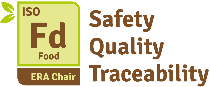 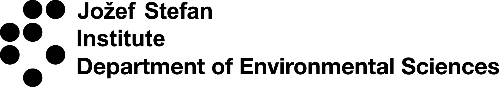 Postdoctoral position in Organic Analysis The ERA Chair ISO-FOOD “ERA CHAIR FOR ISOTOPE TECHNIQUES IN FOOD QUALITY, SAFETY AND TRACEABILITY” at Jožef Stefan Institute aims at strengthening its research excellence related to organic contaminants in food. We are currently looking for:A post-doctoral researcher Job descriptionA position is vacant for a postdoctoral researcher to study new emerging contaminant residues such as industrial, agricultural and pharmaceutical related compounds in food/feed and compounds migrating from food contact materials. The first step will be to identify a list of compounds that match the above criteria and develop, optimize and validate analytical methods for determining their residues (metabolites, where applicable, and transformation products) in complex matrices. Their presence, effects and risk will be investigated using state-of-the-art analytical instruments and a battery of toxicological assays. The selected candidate will combine laboratory experiments and analytical measurements. The new team member will work within a dynamic and interdisciplinary international research environment, with the possibility to learn new techniques and skills. He/she is expected to critically evaluate and improve the approach, where appropriate, providing opportunity for putting their own stamp on the research.Profile and requirementsYou hold (or obtain during the application period) a doctoral degree (PhD) in Chemistry (Organic Chemistry, Analytical Chemistry, Food-Chemistry, Bio-chemistry, Bio-engineering (Chemistry), and Environmental Science;You are familiar with concepts related to food sample preparation and state-of–the-art analytical instrumentation including GC and LC hyphenated with tandem and high resolution MS;You are highly motivated to work in an international, dynamic environment;You have excellent English communication writing and presentation skills;You are quality-oriented and creative and have demonstrated organization skills;A record of publications in quality, peer reviewed journals in the field of food/organic/analytical/environmental chemistry.We offerTenure: A position at the postdoctoral level (max 2 years) open to international candidates for an initial one year fixed-term contract, extendable with additional year after positive evaluation. Location: Jožef Stefan Institute, Jamova 39, Ljubljana, Slovenia. Salary: According to institute standard remuneration rates.How to apply?Applicants must send the required supporting documents, updated CV, intention letter and two recommendation letters to erachair@isofood.eu until 31.3.2017.For questions about the profile and the job description, please contact ERA Chair Holder Dr David Heath (david.heath@ijs.si).The Jožef Stefan Institute is as an equal employment opportunity and affirmative action employer committed to a diverse and inclusive workplace that fosters collaborative scientific discovery and innovation. 